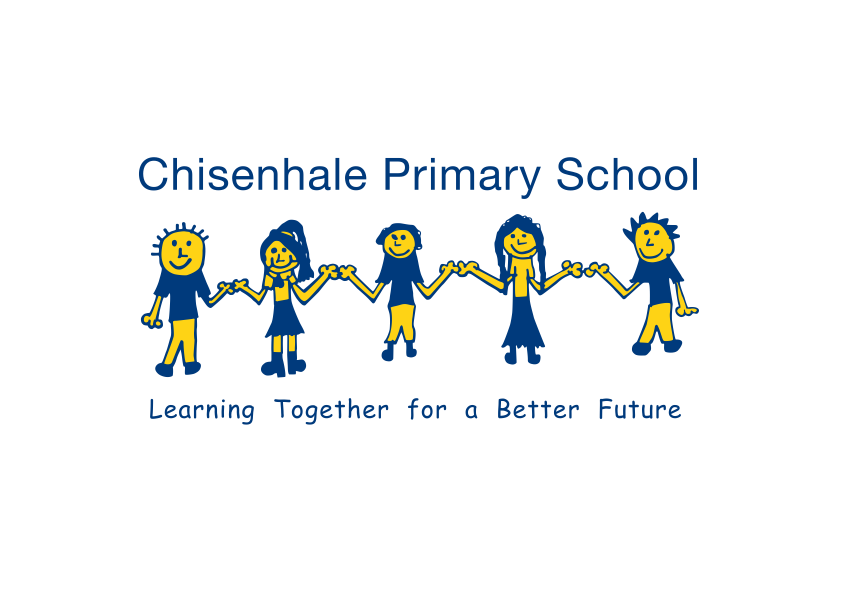 There are many applications available to download that allow parents to manage their child’s digital behaviour. Below are some suggestions that work on Android and IOS devices. There are also links to websites where parents can get more information and support regarding online safety.https://families.google.com/intl/en_uk/familylink/For children with Android devices (including Amazon Fire, Huawei etc).Whether your children are younger or in their teens, the Family Link app lets you set digital ground rules to help guide them as they learn, play and explore online. For children under the age of 13 (or the applicable age of consent in your country), Family Link also lets you create a Google Account for your child that's like your account, with access to most Google services. You can:
Guide them to good content• View their activity – Not all screen time is the same. Help your child make healthy decisions about what they do on their Android device, with activity reports showing how much time they’re spending on their favourite apps.• Manage their apps – Handy notifications let you approve or block apps that your child wants to download from the Google Play Store. You can also manage in-app purchases, and hide specific apps on their device.• Feed their curiosity – It can be hard to work out which apps are right for your child, so Family Link shows you teacher-recommended apps on Android that you can add directly to their device.Keep an eye on screen time• Set limits – It’s up to you to decide the right amount of screen time for your child. Family Link lets you set time limits and a bedtime for their supervised devices, so that you can help them find a good balance.• Lock their device – Whether it’s time to go play outside, have dinner or just spend time together, you can remotely lock a supervised device whenever it’s time to take a break.See where they are• It’s helpful to be able to find your child when they’re on the go. You can use Family Link to help locate them as long as they’re carrying their Android devices.https://support.apple.com/en-us/HT201304Apple’s Screen Time is a free set of parental controls built into iOS 12, the iPhone’s latest operating system. It allows parents to:Manage their child’s iPhone or iPad remotely.Set a daily limit on the time they spend on specific apps, on categories of apps, or generally on the phone.Automatically limit access to the phone or tablet at bedtime. Setup can be confusing, but no other software gives you as much insight into and control over the use of an iPhone or iPad, in part because Apple has such tight control over its software and hardware.Online safety websiteswww.childnet.comwww.internetmatters.orgwww.saferinternet.org.ukhttps://www.childline.org.uk/